موفق باشیدنام: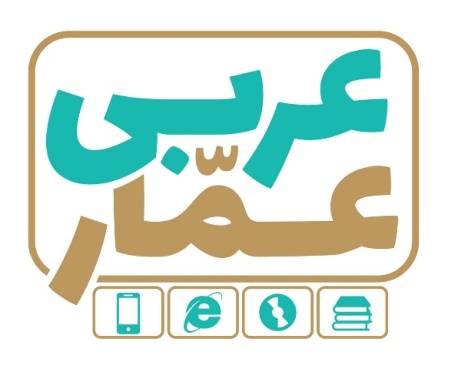 تاریخ امتحان:نام خانوادگی:ساعت برگزاری:نام دبیر طراح سوالات:سلطانی رادمدت زمان امتحان:عربی دهم انسانینوبت دومعربی دهم انسانینوبت دومعربی دهم انسانینوبت دومردیفسؤالاتبارم۱تَرْجِمِ الْـمُفرَداتِ الّتي تَـحتَها خَطٌّ: (ترجمه کنید)الف) تَحسَبُ الدَّلافینُ سَمَکَ اَلقِرشِ عَدوّاً لَها		             ب) مُحافِظَةُ کِرمانَ مَشهورَةٌ بِأِنتاجِ اَلفُستُقِ0.5۲عَيِّن الْمُتَرادِفَتَيْنِ و الْـمُتَضادَّتَيْنِ:  (دو کلمه اضافی است)                       (اَلسِّلم  _    اَلفَرس    _    اَرسَلَ  _   اَلحَرب   _    بَعَثَ  _  ضیاء  )...................... =  ........................      ........................ ±  .......................0.5۳اِنْتَخِبِ الکلمةَ الغَریبَةَ: (کلمه‌ی ناهماهنگ با بقیه را بنویس )الف) اَلحَلیب    الْبَقَرة    اَلْکَلْب      الْغُراب 	  	   ب)  ناقِلَة      طائِرَة     ثامِنة    حافِلَة 0.54اُکْتُبْ الْمُفرَدَ أَو جَمع الْکَلِمَتَینِ: 			مفرد    بَهائم             ................................   جمعِ  أَنــف            ...............................0.5۵تَرْجِمْ هٰذِهِ الْعِباراتِ إلی الفارسیّةِ: 1) وَانظُر إِلی اَلغَیمِ فَمَن       أَنزَلَ مِنهُ مَطَرَه   ..........................................................................................................2) فَظَنَّتْ أَنَّ طالِباتِ صَفٍّ آخَرَ فی حِصَّةِ تَقویَةٍ, اَو یُمارِسنَ نَشاطاً حَرًّا ..................................................................................3) ثَمَّ تُصبِحُ الاَرضُ مَفروشَةٌ بِالأَسماکِ, فَیَأخُذُها النّاسُ لِطَبخِها .................... .......................................................................4) لا یَجوزُ اَلاِصرارُ علی نِقاطِ اَلخِلافِ وَ العُدوانِ ................................................................................................................5) تَستَطیعُ اَلحِرباءُ اَن تُدیرَ عَینَیها فی اِتِّجاهاتٍ مَختَلِفَةٍ ................................................................................................... 6) شَهِدَت ایرانُ فی السَّنواتِ اَلاخیرَةِ نُمُوَّاً مَلحوظَاً فی اَلسِّیاحَة .......................................................................................7)  یَجِبُ علی کَلُّ مَواطِنٍ صیانَةُ هذِهِ الاَنابیبِ و الاِتِّصال بِالشِّرکَة .........................................................................................8) اِنَّهُ حَیَوانٌ ذَکیٌّ یَحِبُّ مُساعَدَةَ الاِنسانِ, اَلیسَ کَذلِکَ؟ .........................................................................................................     9) حُسنُ الاَدبِ یَسْتُرُ قُبحَ النّسَبِ .........................................................................................................10) هذِهِ غَیرُ مَسموحَةٍ وَ لکِن اَنا بِحاجَةٍ اِلیها جِدّاً .........................................................................................................	5۶اِنْتَخِبِ التَّرجَمَةَ الصَّحيحَةَ:1) تُعْرَفُ اَلأَشیاءُ بِأَضدادِها             الف:  چیزها به کمک متضادهایشان شناخته می شوند   ب:   چیزها را به وسیله متضاد هایش می شناسند2) جالِسوا اَولادَکُم                    الف) فرزندانتان را بنشانید               ب) با فرزندانتان همنشینی کنید0.57کَمِّلِ الْفَراغاتِ في التَّرجَمَةِ الْفارسیّةِ. (جاهای خالی در ترجمه‌ی فارسی را کامل کن) 1)  اَلدُّرَرمِنَ اَلاحجارِ الْغاليَةِ ذاتِ اللَّونِ اَلاَبْیَضِ.      مرواریدها از سنگهای .................................. و دارای رنگ.................................. میباشد.     2)یَلْعَقُ القِطُّ جُرحَهُ عِدَّةَ مَرّاتٍ حَتّی یَلتَئِمَ.                                                                                                     ..................................... زخمش را چندین بار لیس می زند تا.....................................                                                                                             3).یَأتی اَلمُشرِفُ مَعَ مُهَندسِ الصّیانَةِ                                                                                                                    ......................................... همراه با مهندس تعمیرات .........................................    1.58تَرْجِمِ الکَلِماتِ الّتي تَحتَها خطٌّ (کلماتی را که زیرش خط کشیده شده، ترجمه کن):1.59عَیِّن الْـجَوابَ الصَّحيحَ: الف) الـمصدر مِن اَخرَجَ                 تَخَرُّجْ            اِستِخراجْ            إِخراجْ         ب) الـمضارع مِن تَکَلَّمَ                      یُکْمِلُ             یَتَکَلَّمُ            تَکَلُمْ 0.510عَیِّنْ الصَّحیحَ لِلْکَلِمَةِ الَّتي تَحْتَها خَطٌّ: (جواب درست را انتخاب کنید) الف) سَنُصلِحُ   کُلَّ شَءٍ بِسُرعَةٍ	        مضارع/ اول شخص جمع		ماضی/ دوم شخص جمعب) أُغْلِـــقَ بابُ حافِلَةِ  المَدرَسَةِ.	        مضارع / فعل معلوم               ماضی/ فعل مجهول		0.5۱۱ اِمْلَأْ الفراغَ بالکلمةِالمناسِبة: (جای خالی را با کلمه مناسب مناسب  پر کن)  1  .الیومُ ........................ مِنْ أیّامِ الأُسبوعِ یومُ اَلاَربَعاء.             خَمسَةُ      الخامِسُ    2. اَربَعَةُ ......................... واقِفونَ اَمامَ بابِ المُنَظَّمَةِ .               جُنودٍ        جُندِیٌّ 0.5۱۲ تَرْجِمْ الی الفارسیّة و ثُمَّ عَیِّنْ نائب الفاعِل . یُفتَحُ بابُ صالَةِ الاِمتِحانِ لِلطُلّابِ 	     ترجمه: ......................................  نایب فاعل: .............0.5۱۳عَیِّن الْمَحَلَّ الإ‌عرابيَّ لِلْکَلِماتِ الَّتي تَحتَها خطٌّ: ( نقش کلمات خط‌کشیده را در جای مشخص‌شده بنویس) الف) اَلشُّرطیُّ یَحفَظُ  اَلأَمـنَ بِالکِلابِ                  .......................      ........................            ب) رَسَمَ اَلاَولادُ صورَةً جَمیلَةً علی رَملِ  السّاحِلِ            ................    .................   ................ ج) اَلبَـــــطُّ طائِـرٌ جَمیلٌ                          ...............................           1.514ضَعْ في الْفَراغِ کَلِمَةً مُناسِبَةً: 215عَیِّن الْکَلِمَةَ الّتي یَخْتَلِفُ نَوعُهُ في کُلِّ مَجموعةٍ. (کلمه‌ای را که با بقیه ناهماهنگ است مشخص کن)                                   1)     عَلَّمَ      آِنقَطَعَ      ضَرَبَ       تَعامَلَ      2)     الصّالِحینَ      الأیرانیّون      الغُصون      اَلفائِزونَ	0.516ضَعْ في الفَراغِ الکلمَةَ الْمُناسِبَةَ (یک کلمه اضافی است):                             ( اَلمُکَیَّف _ اَلبَرید _  المیناء _  اَلأَعشابُ اَلطِّبّیَّةُ _ اَلهاتِفُ )الف) مَکانٌ علی ساحِلِ البَحرِ تَشاهَدُ السُّفُن علی جَنبِهِ	              ...................................ب) اِدارَةٌ لِتَسلیمِ اَلرَّسائِلِ وَ اِستِلامِها	                 ........................................ ج) نَباتاتٌ مُفیدَةٌ لِلمُعالَجَةِ نَستَفیدُ مِنها کَدَواءٍ                ...........................................د) جِهازٌ لِلْخَلاصِ مِن حَرارَةِ الصَّيفِ                  ..............................................117عَیِّن الجُملَةَ الصَّحیحَةَ و غَیرَ الصَّحیحَةِ حَسَبَ الْحَقیقَةِ وَ الْواقِعِ: طبق حقیقت و واقعیت، درستی یا نادرستی را بنویس)1. اَلأَنفُ عُضوُ اَلتَّنَفُّسِ وَ اَلشَّمُّ. 	                  صحیح    خطأ  2. عَلَی کُلِّ الناسِ أن یَتَعایَشوا مَعَ بَعضِهِم تَعایُشاً سِلمیّا.                صحیح    خطأ  3.  اَلثَّلجُ نَوعٌ مِن اَنواعِ نُزولِ الماءِ مِنَ السَّماءِ یَنزِلُ علی الجِبالِ فَقَط               .صحیح       خطأ  4. یَتَحَرَّکُ رَأسُ اَلبومَةِ فی اتِّجاهٍ واحِدٍ.                               صحیح       خطأ 118أجِبْ عَنِ الْأَسْئِلَةِ التّالیَةِ. (به سؤال‌های زیر جواب بده) ما هَوَ طَعامُ اَلغَداءِ ؟  .................................................................................لِماذا تَذهَبُ اِلی المَدائِن؟ ................................................................................0.519رَتِّبِ الْکَلِماتِ وَ اکْتُبْ سؤالاً و جواباً صحیحاً. (کلمات زیر را مرتب کن و یک سؤال و جواب درست بنویس)1- ایرانَ ، أنا ، حضرَتُکَ ، هَل ، لا ، مِن ،  العراقِ ، مِن؟سوال : ..................................................... جواب: .............................................................2- هذِهِ, أَشتَریها , اَلأَدویة , لِزُمَلائی, اَلقافِلَةِ , تَشتَری, لِمَن , فیِ؟سوال : .....................................................  جواب: ............................................................1